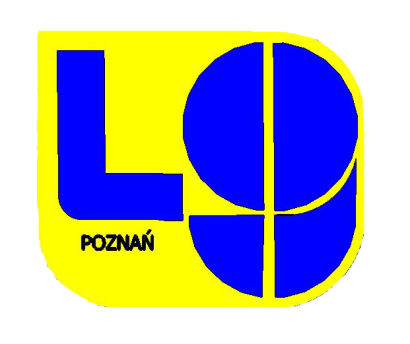 VII WOJEWÓDZKI KONKURS FOTOGRAFICZNY              Moja Mała Ojczyzna – miejsca znane i nieznaneREGULAMINOrganizatorem konkursu jest IX Liceum Ogólnokształcące im. Karola Libelta w Poznaniu.Cele Konkursu: rozwijanie poczucia przynależności do „małej ojczyzny” i kształtowanie dumy ze swojej miejscowości,uwrażliwianie uczniów na walory przyrodnicze i turystyczne najbliższej okolicy, poszerzenie wiadomości historycznych na temat zabytków regionu, doskonalenie umiejętności fotograficznych,wprowadzenie uczniów w atmosferę zdrowej rywalizacji.W konkursie biorą udział uczniowie klas siódmych i ósmych szkół podstawowych, szkół ponadpodstawowych Poznania i Wielkopolski.W konkursie mogą brać udział jedynie te prace, które nie brały udziału w żadnym innym konkursie.Udział w konkursie jest bezpłatny i całkowicie dobrowolny.Przewidziane są dwie kategorie: szkoła podstawowa; szkoła ponadpodstawowa.Zdjęcia mogą być wykonane w dowolnej technice. Zdjęcia należy przysłać w formie odbitek z laboratorium foto z parametrami opisanymi w regulaminie konkursu.Uczestnik może zgłosić do konkursu od 1 do 3 zdjęć (cykl).Dopuszcza się nadsyłanie tylko osobiście wykonanego zdjęcia przez autora biorącego udział w konkursie prac fotograficznych.Zdjęcia czarno-białe lub kolorowe w formacie 15 x 21 cm, lub 15 x 23cm .Każde zdjęcie powinno posiadać na odwrocie imię i nazwisko autora, adres szkoły, miejsce wykonania zdjęcia.Zgłoszenie prac następuje poprzez opisanie zdjęć z tyłu, przysłania ich wraz z karta zgłoszenia  na adres: IX Liceum Ogólnokształcące im. K. Libelta, ul. Warzywna 24, 61-658 Poznań, Udział w konkursie jest jednoznaczny z nieodpłatnym udzieleniem prawa na wykorzystanie zdjęć  na potrzeby konkursu. Osoby nadsyłające swe zgłoszenia w ramach konkursu wyrażają zgodę (karta zgłoszenia) na przetwarzanie przez organizatora swoich danych osobowych wyłącznie na potrzeby konkursu.W konkursie będą rozpatrywane wyłącznie prace, które zostały przesłane do dnia 20 listopada 2021 r. i spełniające wymogi formalne.Prace zostaną ocenione przez powołane przez organizatora jury.Zwycięzcy oraz osoby wyróżnione zostaną poinformowani przez organizatorów drogą mailową o przekazaniu nagród, a następnie wyniki konkursu zostaną podane na stronie szkoły www.9lopoznan.plSytuacje nieobjęte niniejszym regulaminem rozstrzyga organizator konkursu.Serdecznie zapraszamyGrażyna Baran – nauczyciel bibliotekarzKinga Jaszczak -  nauczyciel bibliotekarz  biblioteka9lopoznan@gmail.comVII Wojewódzki Konkurs Fotograficzny KARTA ZGŁOSZENIAImię i nazwisko ucznia .…………………………………...………………………………………………………..………………………………………………………………………………………………………………………………………..Szkoła/placówka delegująca (adres, telefon, e – mail) ……………………………………………….……………………………………………………………………………………………………………………………………………………………………………………………………………………………………………………………………………………Imię i nazwisko opiekuna (telefon kontaktowy) …………………………..
……………………………………………………………………………..........................................................Spis prac……………………………………………………………………………………………………………………..……………………………………………………………………………………………………………………………………………………………………………………………………………………………………………………………………………………………………………………………………………………………………………………………………………………………….........................................................podpis autora/ opiekuna….………………………………………………                                                                                                                                                             miejscowość, data………………………………………………………………………………………………………….                 imię i nazwisko uczestnika konkursu…………………………………………………………………………………………………………..Imię i nazwisko rodziców/ prawnych opiekunów uczestnika konkursu…………………………………………………………………………………………………………..                                  nazwa szkoły………………………………………………………………………………………………………….                                  adres szkołyWyrażenie zgody na przetwarzanie danych osobowychZgodnie z art. 6 ust. 1 lit. a) rozporządzenia Parlamentu Europejskiego i rady (UE) 2016/679 z dnia 27 kwietnia 2016 r. w sprawie ochrony osób fizycznych w związku z przetwarzaniem danych osobowych i w sprawie swobodnego przepływu takich danych oraz uchylenia danych osobowych oraz uchylenia dyrektywy 95/46/WE (Dz. Urz. UE L119 z 2016 r.) oraz ustawą z dnia 10 maja 2018 r. o ochronie danych osobowych (Dz.U. z 2018 r. poz. 1000) wyrażam zgodę / nie wyrażam zgody na publikację imienia, nazwiska i wizerunku mojego/mojej syna/córki, informacji o  szkole, w której się uczy, jak również o wynikach VII Wielkopolski Konkurs Fotograficzny  na stronach IX Liceum Ogólnokształcącego w Poznaniu.                                                                                                             …………………………………………………………………………Podpis rodzica/ opiekuna prawnego uczestnika konkursu